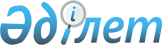 "2021–2023 жылдарға арналған аудандық бюджет туралы" Мойынқұм аудандық мәслихатының 2020 жылғы 21 желтоқсандағы № 71-2 шешіміне өзгерістер енгізу туралыЖамбыл облысы Мойынқұм аудандық мәслихатының 2021 жылғы 20 сәуірдегі № 3-5 шешімі. Жамбыл облысының Әділет департаментінде 2021 жылғы 27 сәуірде № 4957 болып тіркелді
      Қазақстан Республикасының 2008 жылғы 4 желтоқсандағы Бюджет кодексінің 109 бабына, Қазақстан Республикасының 2001 жылғы 23 қаңтардағы "Қазақстан Республикасындағы жергілікті мемлекеттік басқару және өзін-өзі басқару туралы" Заңының 6 бабына және "2021-2023 жылдарға арналған облыстық бюджет туралы" Жамбыл облыстық мәслихатының 2020 жылғы 11 желтоқсандағы № 52-3 шешіміне өзгерістер енгізу туралы" Жамбыл облыстық мәслихаттың 2021 жылғы 12 сәуірдегі № 4-2 шешіміне (нормативтік құқықтық актілерді мемлекеттік тіркеу тізілімінде № 4936 болып тіркелген) сәйкес аудандық мәслихат ШЕШІМ ҚАБЫЛДАДЫ:
      1. "2021-2023 жылдарға арналған аудандық бюджет туралы" Мойынқұм аудандық мәслихатының 2020 жылғы 21 желтоқсандағы № 71-2 шешіміне (нормативтік құқықтық актілерді мемлекеттік тіркеу тізілімінде № 4859 болып тіркелген, электрондық түрде 2020 жылғы 30 желтоқсанда Қазақстан Республикасы нормативтік құқықтық актілерінің эталондық бақылау банкінде жарияланған) келесі өзгерістер енгізілсін:
      1 тармақта:
      1) тармақшада:
      "9 627 189" деген сандары "9 798 156" деген сандарымен ауыстырылсын;
      "1 482 376" деген сандары "1 582 376" деген сандарымен ауыстырылсын;
      "8 129 963" деген сандары "8 200 930" деген сандарымен ауыстырылсын;
      2) тармақшада:
      "9 627 189" деген сандары "9 906 151" деген сандарымен ауыстырылсын;
      5) тармақшада:
      "-120 905" деген сандары "-228 900" деген сандарымен ауыстырылсын;
      6) тармақшада:
      "120 905" деген сандары "228 900" деген сандарымен ауыстырылсын;
      "0" деген сан "107 995" деген сандарымен ауыстырылсын.
      Аталған шешімнің 1 қосымшасы осы шешімнің 1 қосымшасына сәйкес жаңа редакцияда мазмұндалсын.
      2. Осы шешімнің орындалуына бақылау және интернет-ресурстарында жариялауды аудандық мәслихаттың аумақтың экономикалық дамуы, бюджет және жергілікті салықтар, өнеркәсіп салаларын, ауыл шаруашылығы мен кәсіпкерлік салаларын дамыту, аумақтық құрылыс, жер учаскесін сатып алу туралы жобаларын қарау, қоршаған ортаны қорғау мәселелері жөніндегі тұрақты комиссиясына жүктелсін.
      3. Осы шешім әділет органдарында мемлекеттік тіркеуден өткен күннен бастап күшіне енеді және 2021 жылдың 1 қаңтарынан бастап қолданысқа енгізіледі. 2021 жылға арналған Мойынқұм аудандық бюджеті
					© 2012. Қазақстан Республикасы Әділет министрлігінің «Қазақстан Республикасының Заңнама және құқықтық ақпарат институты» ШЖҚ РМК
				
      Мойынқұм аудандық мәслихатының 

      сессия төрағасы 

А. Калыбаева

      Мойынқұм аудандық 

      маслихатының хатшысы 

Б. Калымбетов
Мойынқұм аудандық 
мәслихатының 2020 жылғы 23
 желтоқсандағы № 71-2 
шешіміне қосымша
Санаты
Санаты
Санаты
Санаты
Сомасы, мың теңге
Сыныбы
Сыныбы
Сыныбы
Сомасы, мың теңге
Ішкі сыныбы
Ішкі сыныбы
Сомасы, мың теңге
Атауы
1
2
 3
4
5
1. КІРІСТЕР
9798156
1
Салықтық түсімдер
1582376
01
Табыс салығы
350000
1
Корпоративтік табыс салығы
64000
2
Жеке табыс салығы
286000
03
Әлеуметтiк салық
245000
1
Әлеуметтік салық
245000
04
Меншiкке салынатын салықтар
911446
1
Мүлiкке салынатын салықтар
895000
4
Көлiк құралдарына салынатын салық
15446
5
Бірыңғай жер салығы
1000
05
Тауарларға, жұмыстарға және қызметтерге салынатын iшкi салықтар 
17430
2
Акциздер
4200
3
Табиғи және басқа да ресурстарды пайдаланғаны үшiн түсетiн түсiмдер
11000
4
Кәсiпкерлiк және кәсiби қызметтi жүргiзгенi үшiн алынатын алымдар
2205
5
Ойын бизнесіне салық
25
07
Басқа да салықтар
50000
1
Басқа да салықтар
50000
08
Заңдық маңызы бар әрекеттерді жасағаны және (немесе) оған уәкілеттігі бар мемлекеттік органдар немесе лауазымды адамдар құжаттар бергені үшін алынатын міндетті төлемдер
8500
1
Мемлекеттік баж
8500
2
Салықтық емес түсiмдер
9750
01
Мемлекеттік меншіктен түсетін кірістер
1250
1
Мемлекеттік кәсіпорындардың таза кірісі бөлігінің түсімдері
30
5
Мемлекет меншігіндегі мүлікті жалға беруден түсетін кірістер
1170
7
Мемлекеттік бюджеттен берілген кредиттер бойынша сыйақылар (мүдделер)
50
04
Мемлекеттік бюджеттен қаржыландырылатын, сондай-ақ Қазақстан Республикасы Ұлттық Банкінің бюджетінен (шығыстар сметасынан) қамтылатын және қаржыландырылатын мемлекеттік мекемелер салатын айыппұлдар, өсімпұлдар, санкциялар, өндіріп алулар
2500
1
Мұнай секторы ұйымдарынан және Жәбірленушілерге өтемақы қорына түсетін түсімдерді қоспағанда, мемлекеттік бюджеттен қаржыландырылатын, сондай-ақ Қазақстан Республикасы Ұлттық Банкінің бюджетінен (шығыстар сметасынан) қамтылатын және қаржыландырылатын мемлекеттік мекемелер салатын айыппұлдар, өсімпұлдар, санкциялар, өндіріп алулар
2500
06
Басқа да салықтық емес түсiмдер
6000
1
Басқа да салықтық емес түсiмдер
6000
3
Негізгі капиталды сатудан түсетін түсімдер
5100
01
Мемлекеттік мекемелерге бекітілген мемлекеттік мүлікті сату
1600
1
Мемлекеттік мекемелерге бекітілген мемлекеттік мүлікті сату
1600
03
Жердi және материалдық емес активтердi сату
3500
1
Жерді сату
3500
 4
Трансферттердің түсімдері
8200930
 02
Мемлекеттікбасқарудыңжоғарытұрғаноргандарынантүсетінтрансферттер
8200930
2
Облыстық бюджеттен түсетін трансферттер
8200930
Функционалдық топ 
Функционалдық топ 
Функционалдық топ 
Функционалдық топ 
Сомасы, мың теңге
Әкiмшiсi
Әкiмшiсi
Әкiмшiсi
Сомасы, мың теңге
Бағдарлама
Бағдарлама
Сомасы, мың теңге
Атауы
Сомасы, мың теңге
1
2
3
4
5
2. ШЫҒЫНДАР
9906151
01
Жалпы сипаттағы мемлекеттiк қызметтер 
1014011
112
Аудан (облыстық маңызы бар қала) мәслихатының аппараты
29123
001
Аудан (облыстық маңызы бар қала) мәслихатының қызметін қамтамасыз ету жөніндегі қызметтер
28745
003
Мемлекеттік органның күрделі шығыстары
378
122
Аудан (облыстық маңызы бар қала) әкімінің аппараты
298912
001
Аудан (облыстық маңызы бар қала) әкімінің қызметін қамтамасыз ету жөніндегі қызметтер
207927
003
Мемлекеттік органның күрделі шығыстары
82635
113
Төменгі тұрған бюджеттерге берілетін нысаналы ағымдағы трансферттер
8350
452
Ауданның (облыстық маңызы бар қаланың) қаржы бөлімі
159047
001
Ауданның (облыстық маңызы бар қаланың) бюджетін орындау жәнекоммуналдық меншігін басқару саласындағы мемлекеттік саясатты іске асыру жөніндегі қызметтер
26758
003
Салық салу мақсатында мүлікті бағалауды жүргізу
810
010
Жекешелендіру, коммуналдық меншікті басқару, жекешелендіруден кейінгі қызмет және осыған байланысты дауларды реттеу
700
018
Мемлекеттік органның күрделі шығыстары
896
113
Төменгі тұрған бюджеттерге берілетін нысаналы ағымдағы трансферттер
129883
453
Ауданның (облыстық маңызы бар қаланың) экономика және бюджеттік жоспарлау бөлімі
28323
001
Экономикалық саясатты, мемлекеттік жоспарлау жүйесін қалыптастыру және дамыту саласындағы мемлекеттік саясатты іске асыру жөніндегі қызметтер
26783
004
Мемлекеттік органның күрделі шығыстары
1540
458
Ауданның (облыстық маңызы бар қаланың) тұрғын үй-коммуналдық шаруашылығы, жолаушылар көлігі және автомобиль жолдары бөлімі
482331
001
Жергілікті деңгейде тұрғын үй-коммуналдық шаруашылығы, жолаушылар көлігі және автомобиль жолдары саласындағы мемлекеттік саясатты іске асыру жөніндегі қызметтер
87431
013
Мемлекеттік органның күрделі шығыстары
1000
113
Төменгі тұрған бюджеттерге берілетін нысаналы ағымдағы трансферттер
393900
494
Ауданның (облыстық маңызы бар қаланың) кәсіпкерлік және өнеркәсіп бөлімі
16275
001
Жергілікті деңгейде кәсіпкерлікті және өнеркәсіпті дамыту саласындағы мемлекеттік саясатты іске асыру жөніндегі қызметтер
15955
003
Мемлекеттік органның күрделі шығыстары
320
02
Қорғаныс
46498
122
Аудан (облыстық маңызы бар қала) әкімінің аппараты
2040
005
Жалпыға бірдей әскери міндетті атқару шеңберіндегі іс-шаралар
2040
122
Аудан (облыстық маңызы бар қала) әкімінің аппараты
44458
006
Аудан (облыстық маңызы бар қала) ауқымындағы төтенше жағдайлардың алдын алу және оларды жою
27960
007
Аудандық (қалалық) ауқымдағы дала өрттерінің, сондай-ақ мемлекеттік өртке қарсы қызмет органдары құрылмаған елдi мекендерде өрттердің алдын алу және оларды сөндіру жөніндегі іс-шаралар
16498
03
Қоғамдық тәртіп, қауіпсіздік, құқықтық, сот, қылмыстық-атқару қызметі
1000
458
Ауданның (облыстық маңызы бар қаланың) тұрғын үй-коммуналдық шаруашылығы, жолаушылар көлігі және автомобиль жолдары бөлімі
1000
021
Елді мекендерде жол қозғалысы қауіпсіздігін қамтамасыз ету
1000
06
Әлеуметтiк көмек және әлеуметтiк қамсыздандыру
1198684
451
Ауданның (облыстық маңызы бар қаланың) жұмыспен қамту және әлеуметтік бағдарламалар бөлімі
415744
005
Мемлекеттік атаулы әлеуметтік көмек
415744
451
Ауданның (облыстық маңызы бар қаланың) жұмыспен қамту және әлеуметтік бағдарламалар бөлімі
671316
002
Жұмыспен қамту бағдарламасы
534496
004
Ауылдық жерлерде тұратын денсаулық сақтау, білім беру, әлеуметтік қамтамасыз ету, мәдениет, спорт және ветеринар мамандарына отын сатып алуға Қазақстан Республикасының заңнамасына сәйкес әлеуметтік көмек көрсету
23336
006
Тұрғын үйге көмек көрсету
600
007
Жергілікті өкілетті органдардың шешімі бойынша мұқтаж азаматтардың жекелеген топтарына әлеуметтік көмек
12533
010
Үйден тәрбиеленіп оқытылатын мүгедек балаларды материалдық қамтамасыз ету
1750
014
Мұқтаж азаматтарға үйде әлеуметтік көмек көрсету
15683
017
Оңалтудың жеке бағдарламасына сәйкес мұқтаж мүгедектерді міндетті гигиеналық құралдармен қамтамасыз ету, қозғалуға қиындығы бар бірінші топтағы мүгедектерге жеке көмекшінің және есту бойынша мүгедектерге қолмен көрсететін тіл маманының қызметтерін ұсыну
36707
023
Жұмыспен қамту орталықтарының қызметін қамтамасыз ету
46211
451
Ауданның (облыстық маңызы бар қаланың) жұмыспен қамту және әлеуметтік бағдарламалар бөлімі
111624
001
Жергілікті деңгейдехалық үшін әлеуметтік бағдарламаларды жұмыспен қамтуды қамтамасыз етуді іске асыру саласындағы мемлекеттік саясатты іске асыру жөніндегі қызметтер
74573
011
Жәрдемақылардыжәнебасқадаәлеуметтіктөлемдердіесептеу, төлеуменжеткізубойыншақызметтергеақытөлеу
2000
021
Мемлекеттік органның күрделі шығыстары
2151
050
Қазақстан Республикасында мүгедектердің құқықтарын қамтамасыз етуге және өмір сүру сапасын жақсарту
13318
067
Ведомстволық бағыныстағы мемлекеттік мекемелер мен ұйымдардың күрделі шығыстары
730
113
Төменгі тұрған бюджеттерге берілетін нысаналы ағымдағы трансферттер
18852
07
Тұрғын үй-коммуналдық шаруашылық
1061123
466
Ауданның (облыстық маңызы бар қаланың) сәулет, қала құрылысы және құрылыс бөлімі
157656
003
Коммуналдық тұрғын үй қорының тұрғын үйін жобалау және (немесе) салу, реконструкциялау
118806
004
Инженерлік-коммуникациялық инфрақұрылымды жобалау, дамыту және (немесе) жайластыру
10350
098
Коммуналдық тұрғын үй қорының тұрғын үйлерін сатып алу
28500
458
Ауданның (облыстық маңызы бар қаланың) тұрғын үй-коммуналдық шаруашылығы, жолаушылар көлігі және автомобиль жолдары бөлімі
872359
012
Сумен жабдықтау және су бұру жүйесінің жұмыс істеуі
129400
058
Елді мекендердегі сумен жабдықтау және су бұру жүйелерін дамыту
742959
466
Ауданның (облыстық маңызы бар қаланың) сәулет, қала құрылысы және құрылыс бөлімі
31108
058
Елді мекендердегі сумен жабдықтау және су бұру жүйелерін дамыту
31108
08
Мәдениет, спорт, туризм және ақпараттық кеңістiк
480739
455
Ауданның (облыстық маңызы бар қаланың) мәдениет және тілдерді дамыту бөлімі
164434
003
Мәдени-демалыс жұмысын қолдау
164434
466
Ауданның (облыстық маңызы бар қаланың) сәулет, қала құрылысы және құрылыс бөлімі
5485
011
Мәдениет объектілерін дамыту
5485
465
Ауданның (облыстық маңызы бар қаланың) дене шынықтыру және спорт бөлімі
83397
001
Жергілікті деңгейде дене шынықтыру және спорт саласындағы мемлекеттік саясатты іске асыру жөніндегі қызметтер
12295
005
Ұлттық және бұқаралық спорт түрлерін дамыту
33920
006
Аудандық (облыстық маңызы бар қалалық) деңгейде спорттық жарыстар өткізу
3000
007
Әртүрлi спорт түрлерi бойынша аудан (облыстық маңызы бар қала) құрама командаларының мүшелерiн дайындау және олардың облыстық спорт жарыстарына қатысуы
6002
032
Ведомстволық бағыныстағы мемлекеттік мекемелер мен ұйымдардың күрделі шығыстары
15408
113
Төменгі тұрған бюджеттерге берілетін нысаналы ағымдағы трансферттер
12772
466
Ауданның (облыстық маңызы бар қаланың) сәулет, қала құрылысы және құрылыс бөлімі
5703
008
Cпорт объектілерін дамыту
5703
455
Ауданның (облыстық маңызы бар қаланың) мәдениет және тілдерді дамыту бөлімі
62029
006
Аудандық (қалалық) кiтапханалардың жұмыс iстеуi
62029
456
Ауданның (облыстық маңызы бар қаланың) ішкі саясат бөлімі
34965
002
Мемлекеттік ақпараттық саясат жүргізу жөніндегі қызметтер
34965
455
Ауданның (облыстық маңызы бар қаланың) мәдениет және тілдерді дамыту бөлімі
33454
001
Жергілікті деңгейде тілдерді және мәдениетті дамыту саласындағы мемлекеттік саясатты іске асыру жөніндегі қызметтер
14726
032
Ведомстволық бағыныстағы мемлекеттік мекемелер мен ұйымдардың күрделі шығыстары
18728
456
Ауданның (облыстық маңызы бар қаланың) ішкі саясат бөлімі
91272
001
Жергілікті деңгейде ақпарат, мемлекеттілікті нығайту және азаматтардың әлеуметтік сенімділігін қалыптастыру саласында мемлекеттік саясатты іске асыру жөніндегі қызметтер
34397
003
Жастар саясаты саласында іс-шараларды iске асыру
54955
032
Ведомстволық бағыныстағы мемлекеттік мекемелер мен ұйымдардың күрделі шығыстары
1920
10
Ауыл, су, орман, балық шаруашылығы, ерекше қорғалатын табиғи аумақтар, қоршаған ортаны және жануарлар дүниесін қорғау, жер қатынастары
164282
462
Ауданның (облыстық маңызы бар қаланың) ауыл шаруашылығы бөлімі
89117
001
Жергілікті деңгейде ауыл шаруашылығы саласындағы мемлекеттік саясатты іске асыру жөніндегі қызметтер
26390
006
Мемлекеттік органдардың күрделі шығыстары
300
113
Төменгі тұрған бюджеттерге берілетін нысаналы ағымдағы трансферттер
62427
466
Ауданның (облыстық маңызы бар қаланың) сәулет, қала құрылысы және құрылыс бөлімі
3539
010
Ауыл шаруашылығы объектілерін дамыту
3539
463
Ауданның (облыстық маңызы бар қаланың) жер қатынастары бөлімі
27456
001
Аудан (облыстық маңызы бар қала) аумағында жер қатынастарын реттеу саласындағы мемлекеттік саясатты іске асыру жөніндегі қызметтер
27456
453
Ауданның (облыстық маңызы бар қаланың) экономика және бюджеттік жоспарлау бөлімі
44170
099
Мамандарға әлеуметтік қолдау көрсету жөніндегі шараларды іске асыру
44170
11
Өнеркәсіп, сәулет, қала құрылысы және құрылыс қызметі
75542
466
Ауданның (облыстық маңызы бар қаланың) сәулет, қала құрылысы және құрылыс бөлімі
75542
001
Құрылыс, облыс қалаларының, аудандарының және елді мекендерінің сәулеттік бейнесін жақсарту саласындағы мемлекеттік саясатты іске асыру және ауданның (облыстық маңызы бар қаланың) аумағын оңтайла және тиімді қала құрылыстық игеруді қамтамасыз ету жөніндегі қызметтер
74652
015
Мемлекеттік органның күрделі шығыстары
890
12
Көлiк және коммуникация
267584
458
Ауданның (облыстық маңызы бар қаланың) тұрғын үй-коммуналдық шаруашылығы, жолаушылар көлігі және автомобиль жолдары бөлімі
214200
023
Автомобиль жолдарының жұмыс істеуін қамтамасыз ету
214200
458
Ауданның (облыстық маңызы бар қаланың) тұрғын үй-коммуналдық шаруашылығы, жолаушылар көлігі және автомобиль жолдары бөлімі
53384
037
Әлеуметтік маңызы бар қалалық (ауылдық), қала маңындағы және ауданішілік қатынастар бойынша жолаушылар тасымалдарын субсидиялау
53384
13
Басқалар
104566
452
Ауданның (облыстық маңызы бар қаланың) қаржы бөлімі
30996
012
Ауданның (облыстық маңызы бар қаланың) жергілікті атқарушы органының резерві
30996
455
 Ауданның (облыстық маңызы бар қаланың) мәдениет және тілдерді дамыту бөлімі
4676
052
"Ауыл-Ел бесігі" жобасы шеңберінде ауылдық елді мекендердегі әлеуметтік және инженерлік инфрақұрылым бойынша іс-шараларды іске асыру
4676
458
Ауданның (облыстық маңызы бар қаланың) тұрғын үй-коммуналдық шаруашылығы, жолаушылар көлігі және автомобиль жолдары бөлімі
36663
062
"Ауыл-Ел бесігі" жобасы шеңберінде ауылдық елді мекендердегі әлеуметтік және инженерлік инфрақұрылым бойынша іс-шараларды іске асыру
36663
466
Ауданның (облыстық маңызы бар қаланың) сәулет, қала құрылысы және құрылыс бөлімі
32231
079
"Ауыл-Ел бесігі" жобасы шеңберінде ауылдық елді мекендердегі әлеуметтік және инженерлік инфрақұрылымдарды дамыту
32231
15
Трансферттер
5492122
452
Аудандық (облыстық маңызы бар қаланың) қаржы бөлімі
5492122
024
Заңнаманы өзгертуге байланысты жоғары тұрған бюджеттің шығындарын өтеуге төменгі тұрған бюджеттен ағымдағы нысаналы трансферттер
5155374
038
Субвенциялар
336748
3. Таза бюджеттік кредиттеу
120905
Бюджеттік кредиттер
166269
10
Ауыл, су, орман, балық шаруашылығы, ерекше қорғалатын табиғи аумақтар, қоршаған ортаны және жануарлар дүниесін қорғау, жер қатынастары
166269
453
Ауданның (облыстық маңызы бар қаланың) экономика және бюджеттік жоспарлау бөлімі
166269
006
Мамандарды әлеуметтік қолдау шараларын іске асыру үшін бюджеттік кредиттер
166269
Санаты
Санаты
Санаты
Санаты
Сомасы, мың теңге
Сыныбы
Сыныбы
Сыныбы
Сомасы, мың теңге
Ішкі сыныбы
Ішкі сыныбы
Ішкі сыныбы
Атауы
Атауы
5
Бюджеттік кредиттерді өтеу
45364
01
Бюджеттік кредиттерді өтеу
45364
1
Мемлекеттік бюджеттен берілген бюджеттік кредиттерді өтеу
45364
Функционалдық топ 
Функционалдық топ 
Функционалдық топ 
Функционалдық топ 
Сомасы, мың теңге
Әкiмшiсi
Әкiмшiсi
Әкiмшiсi
Сомасы, мың теңге
Бағдарлама
Бағдарлама
Атауы
4. Қаржы активтерімен жасалатын операциялар бойынша сальдо
0
Қаржы активтерін сатып алу
0
Функционалдық топ 
Функционалдық топ 
Функционалдық топ 
Функционалдық топ 
Сомасы, мың теңге
Әкiмшiсi
Әкiмшiсi
Әкiмшiсi
Сомасы, мың теңге
Бағдарлама
Бағдарлама
Атауы
Мемлекеттің қаржы активтерін сатудан түсетін түсімдер
0
Атауы
Сомасы, мың теңге
5. Бюджет тапшылығы 
-228900
6. Бюджет тапшылығын қаржыландыру 
228900
Санаты
Санаты
Санаты
Санаты
Сомасы, мың теңге
Сыныбы
Сыныбы
Сыныбы
Сомасы, мың теңге
Ішкі сыныбы
Ішкі сыныбы
Ішкі сыныбы
Атауы
Атауы
7
Қарыздар түсімдері
166269
01
Мемлекеттік ішкі қарыздар
166269
2
Қарыз алу келісім-шарттары
166269
Функционалдық топ 
Функционалдық топ 
Функционалдық топ 
Функционалдық топ 
Әкiмшiсi
Әкiмшiсi
Әкiмшiсi
Сомасы, мың теңге
Бағдарлама
Бағдарлама
Сомасы, мың теңге
Атауы
Сомасы, мың теңге
16
Қарыздарды өтеу
45364
452
Ауданның (облыстық маңызы бар қаланың) қаржы бөлімі
45364
008
Жергілікті атқарушы органның жоғары тұрған бюджет алдындағы борышын өтеу
45364
Санаты
Санаты
Санаты
Санаты
Сомасы, мың теңге
Сыныбы
Сыныбы
Сыныбы
Сомасы, мың теңге
Ішкі сыныбы
Ішкі сыныбы
Сомасы, мың теңге
Атауы
Сомасы, мың теңге
8
Бюджет қаражаттарының пайдаланылатын қалдықтары
107995
01
Бюджет қаражаты қалдықтары
107995
1
Бюджет қаражатының бос қалдықтары
107995